ПРОЕКТРОССИЙСКАЯ ФЕДЕРАЦИЯ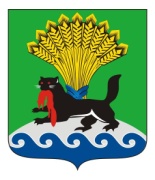 ИРКУТСКАЯ ОБЛАСТЬИРКУТСКОЕ РАЙОННОЕ МУНИЦИПАЛЬНОЕ ОБРАЗОВАНИЕДУМАР Е Ш Е Н И ЕПринято на заседании Думыот «____»________ 20____г.				                          №___________/рдг. ИркутскОб отмене решения Думы Иркутского района от 30 ноября 2017 года                 № 41-398/рд «О передаче на 2018 год части полномочий  Иркутского районного муниципального образования на уровень поселений Иркутского района по решению вопроса местного значения «организация в границах поселения   электро-, тепло-, газо- и водоснабжения населения, водоотведения, снабжения населения топливом в пределах полномочий, установленных законодательством Российской Федерации»В связи с ходатайством администрации Карлукского муниципального образования об отмене передачи на 2018 год части полномочий, а также                 непринятием представительным органом Уриковского муниципального образования решения Думы о принятии на 2018 год части  полномочий, руководствуясь Бюджетным кодексом Российской Федерации, статьями 14, 15, 17 Федерального закона от 06 октября 2003 года № 131-ФЗ «Об общих принципах организации местного самоуправления в Российской Федерации», статьями 9, 25, 53 Устава Иркутского районного муниципального образования, Дума Иркутского районного муниципального образованияРЕШИЛА:Решение Думы Иркутского района от 30 ноября 2017 года № 41-398/рд «О передаче на 2018 год части полномочий  Иркутского районного муниципального образования на уровень поселений Иркутского района по решению вопроса местного значения «организация в границах поселения   электро-, тепло-, газо- и водоснабжения населения, водоотведения, снабжения населения топливом в пределах полномочий, установленных законодательством Российской Федерации» признать утратившим силу.Аппарату Думы Иркутского района внести в оригинал решения, указанного в пункте 1 настоящего  решения, информацию о признании утратившим силу.Настоящее решение вступает в силу с момента опубликования.Опубликовать настоящее решение в газете «Ангарские огни» и разместить на официальном сайте www.irkraion.ru. Контроль исполнения настоящего решения возложить на постоянную комиссию по бюджетной, финансово-экономической политике и  муниципальной собственности (А.А. Малышев).№_____________/рд«____»_________ 20____г.	Подготовил: Консультант отдела ЖРЖС и КИ КУМИ Иркутского района                                                                                   Е.А. Михалева«____»____________   ВИЗА СОГЛАСОВАНИЯ:Начальник отдела ЖРЖС и КИКУМИ Иркутского района                                                                                  А.Г. Речицкий«____»____________   Заместитель председателя КУМИ Иркутского района                                                                                     А.В. Парыгин«____»____________  Председатель КУМИ Иркутского района                                                                                                  В.В. Чекризов«____»____________  Заместитель Мэра района                                                                                         Д.В. Горин«____»____________Председатель комитета по муниципальному финансовому контролю                                                                                           М.И. Булатова«____»________20___г.Председатель комитета по финансам                                                                    А.В. Зайкова«____»________20___г.Начальник правового управления                                                                      А.В. Янковская«____»____________  Антикоррупционная экспертиза:Администрацией Иркутского района, в лице начальника правового управления                    Янковской А.В., в соответствии с п.2 ст.6 ФЗ от 25.12.2008 № 273-ФЗ “О противодействии коррупции” и  подпунктом 3 п.1 ст.3 ФЗ от 17.07.2009 № 172-ФЗ "Об антикоррупционной экспертизе нормативных правовых актов и проектов нормативных правовых актов" проведена экспертиза  согласуемого проекта нормативно-правового акта в целях выявления в нем положений, способствующих созданию условий для проявления коррупции.ЗАКЛЮЧЕНИЕ:В согласуемом проекте нормативно-правового акта не выявлены положения, способствующие созданию условий для проявления коррупции.«____»________2017г.                                                                              А.В. ЯнковскаяСписок  рассылки:    Дума — 1                                                        КУМИ - 1      Комитет по финансам – 1                             Гарант - 1Отдел учета и исполнения сметы - 1                                                           Мэр Иркутского районаПредседатель ДумыИркутского районаЛ.П. Фролов                                        А.А. Менг